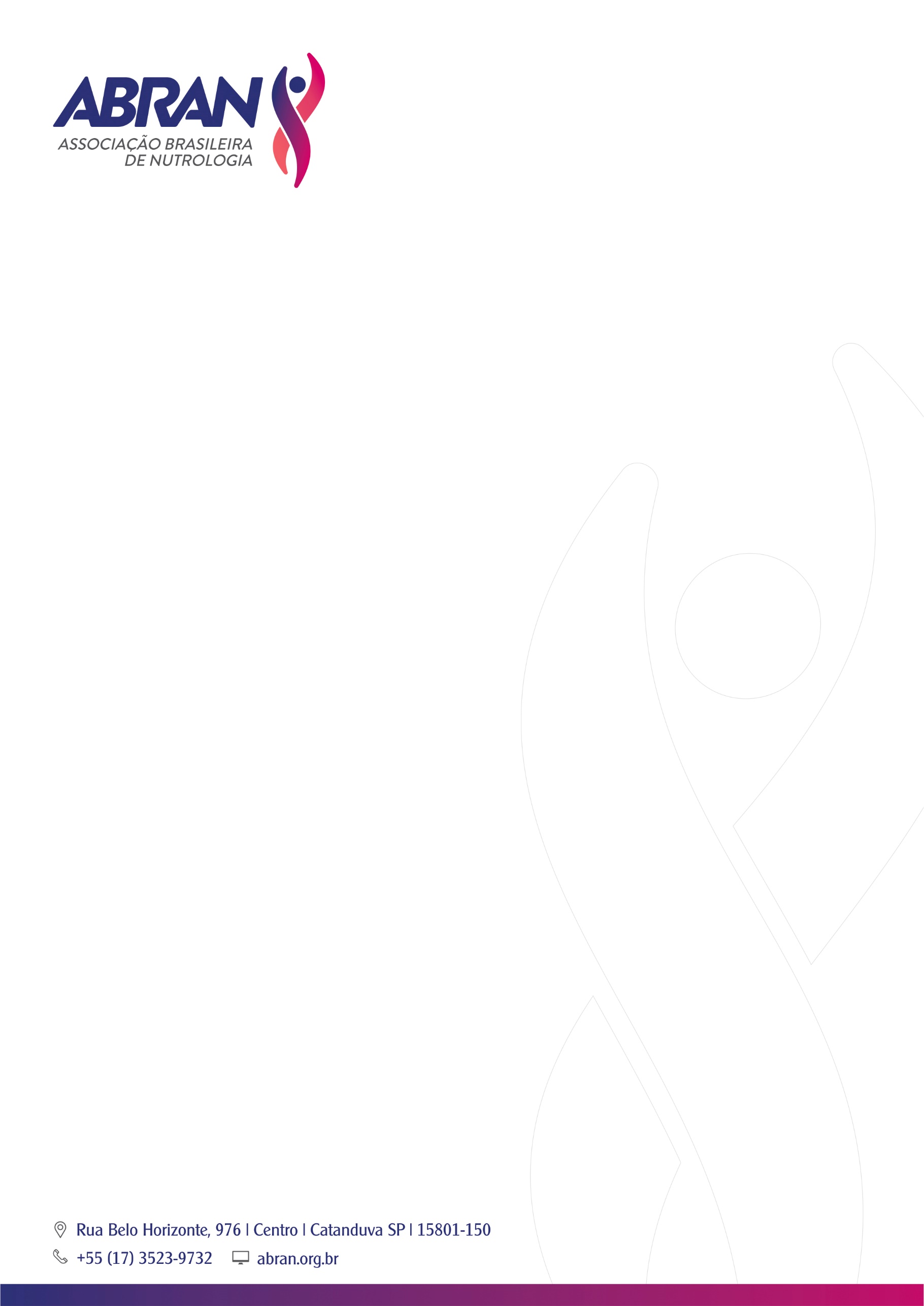 MODELO PARA CURRICULUM VITAEO candidato deverá obrigatoriamente usar este modelo para montar seu currículo1. ATIVIDADES DESENVOLVIDAS DURANTE A GRADUAÇÃO DE MEDICINA1.1.Trabalhos Científicos Relacionados com Nutrologia:0,1 ponto para cada (máximo 2,0 pontos)2. ATIVIDADES DESENVOLVIDAS APÓS A GRADUAÇÃO EM MEDICINA 2.1. Residência Médica em Nutrologia credenciada pela CNRM/MEC: 30 pontos - Estágio Oficial em Nutrologia Geral reconhecido pela ABRAN com carga horária semelhante à Residência Médica (5760 horas): 25 pontos- Estágio Oficial em Nutrologia Geral reconhecido pela ABRAN de no mínimo 1 ano e com carga horária igual ou superior a 2000 horas:  15 pontos (máximo de 15 pontos)2.2 Residência Médica credenciada pela Comissão Nacional de Residência Médica (CNRM)/ Ministério da Educação e Cultura (MEC) em outra especialidade:3 pontos (máximo de 6 pontos)2.3 Título de Especialista pela Associação Médica Brasileira (AMB) em outra especialidade:3 pontos (máximo de 6 pontos)2.4. Curso Nacional de Nutrologia (CNNUTRO) realizado pela Sociedade Representativa da Especialidade Médica Nutrologia do Conselho Federal de Medicina (CFM), Associação Médica Brasileira (AMB) e Comissão Nacional de Residência Médica (CNRM)2.5. Cursos oficiais de áreas específicas da Nutrologia, realizados pela Sociedade Representativa da Especialidade Médica Nutrologia do Conselho Federal de Medicina (CFM), Associação Médica Brasileira (AMB) e Comissão Nacional de Residência Médica (CNRM) com 360h, lato sensu.2.6. Cursos de Especialização em Nutrologia realizados por instituições reconhecidas pela Sociedade Representativa da Especialidade Médica Nutrologia do Conselho Federal de Medicina (CFM), Associação Médica Brasileira (AMB) e Comissão Nacional de Residência Médica (CNRM) e tendo que ser realizados por sociedades médicas reconhecidas pela AMB/CFM ou por instituições credenciadas pelo Ministério de Educação e Cultura (MEC) (4 pontos por ano), máximo de 8 pontos2.8. Cursos de ensino a distância (EAD) em Nutrologia serão pontuados somente até o máximo de 3 (três) pontos:- EADs  que possuam a chancela da ABRAN : 0,03 ponto por hora2.9. Mestrado Stricto Sensu em Nutrologia - 10 (dez) pontos (Máximo 10 pontos)2.10. Doutorado Stricto Sensu em Nutrologia– 16 (dezesseis) pontos (Máximo 16 pontos)2.11.  Membro da Equipe Multiprofissional de Terapia Nutricional (EMTN): Menos de 5 anos de atuação na EMTN – 2 pontosMais de 5 anos de atuação na EMTN – 4 pontos(Máximo de até 4 pontos)2.12. Programa de Educação Continuada em Nutrologia (PECNUTRO) da Sociedade Representativa da Especialidade Médica Nutrologia do Conselho Federal de Medicina (CFM), Associação Médica Brasileira (AMB) e Comissão Nacional de Residência Médica (CNRM)): 2 pontos/ano – (máximo de 6 pontos) – mediante apresentação do certificado.3. Participação em Eventos Científicos3.1. Apresentação de Palestras/Reuniões Cientificas/Temas Livres / Painéis Em Nutrologia – 1,0 (um ponto por apresentação)- Máximo até 6 (seis) pontos3.2. Participação como Ouvinte: 3.2.1. Congressos, simpósios, jornadas em Nutrologia*Em Nutrologia– 0,5 pontos/dia (meio ponto por dia) –Máximo de 6 (seis) pontos3.2.2. Cursos em Nutrologia, presenciais, promovidos e/ou coordenados sob a supervisão da Sociedade Representativa da Especialidade Médica Nutrologia do Conselho Federal de Medicina (CFM), Associação Médica Brasileira (AMB) e Comissão Nacional de Residência Médica (CNRM). Cada curso será pontuado de acordo com sua carga horária.Cada curso: 0,2 pontos por hora, limitado a 8 (oito) pontos3.2.3. Cursos sobre Nutrologia, presenciais, promovidos por instituições científicas (reconhecidas pela Sociedade Representativa da Especialidade Médica Nutrologia do Conselho Federal de Medicina (CFM), Associação Médica Brasileira (AMB) e Comissão Nacional de Residência Médica (CNRM) tendo que ser realizados por sociedades médicas reconhecidas pela AMB/CFM ou por instituições credenciadas pelo Ministério de Educação e Cultura (MEC). Cada curso será pontuado de acordo com sua carga horária.Cada curso: 0,1 ponto/hora de curso, limitado a 4 (quatro) pontos3.2.4. Cursos em Nutrologia, presenciais, com atividades práticas, com carga horária mínima de 10h, promovidos e/ou coordenados sob a supervisão da Sociedade Representativa da Especialidade Médica Nutrologia do Conselho Federal de Medicina (CFM), Associação Médica Brasileira (AMB) e Comissão Nacional de Residência Médica (CNRM). Cada curso será pontuado de acordo com sua carga horária.Cada curso: 0,1 pontos por hora, limitado a 9 (nove) pontos4. PRODUÇÃO INTELECTUAL4.1. Artigos publicados em Revistas Científicas de Saúde:- Em Nutrologia: Indexada - 0,8 ponto (oito décimos) para cada artigo publicado; Não indexada 0,4 ponto (quatro décimos) para cada artigo publicado;- Em outra especialidade médica: Indexada - 0,4(quatro décimos) ponto para cada artigo publicado; Não indexada – 0,2 (dois décimos) ponto para cada artigo publicado(Limitado ao total de até 4 pontos)4.2. Livros ou capítulos de livros científicos em Nutrologia– total geral de até 6 (seis) pontosEm Nutrologia – 0,5 (meio) ponto para cada capítulo; 1 (um) ponto para cada livro5. PARTICIPAÇÃO EM BANCAS EXAMINADORAS DE PÓS-GRADUAÇÃOEm Nutrologia- 1,0 (um) ponto cada banca (total de até 4 pontos)Obs: Todos os eventos científicos serão avaliados pela Comissão de Título de Especialista da ABRAN para reconhecimento - anexar comprovante(s) ao currículo.DADOS PESSOAIS (Preenchimento obrigatório*)  Nome:Data de Nascimento:                                                Cidade/Estado:RG:                              CPF:                                                                                                   CRM:Portador de Deficiência? SIM (   ) NÃO (   )Qual tipo de deficiência?Necessita de condições especiais para realização da prova? Quais?DIPLOMAFaculdade:Data de Formatura:ENDEREÇO DE CORRESPONDÊNCIA  Rua:Bairro:Cidade/Estado:                                                     CEP:Tel: Celular:                                                   Tel: fixo: E-mail: Disciplina PeríodoInstituição/mantenedora doc. nºpontuaçãoObs:anexar o(s) comprovante(s) Obs:anexar o(s) comprovante(s) Obs:anexar o(s) comprovante(s) Obs:anexar o(s) comprovante(s) Obs:anexar o(s) comprovante(s) Residência/EstagioPeríodoInstituiçãodoc. nºPontuaçãoObs:anexar o(s) comprovante(s) Obs:anexar o(s) comprovante(s) Obs:anexar o(s) comprovante(s) Obs:anexar o(s) comprovante(s) Obs:anexar o(s) comprovante(s) Residência médicaPeríodoInstituiçãodoc. nºPontuaçãoObs: anexar o(s) comprovante(s) Obs: anexar o(s) comprovante(s) Obs: anexar o(s) comprovante(s) Obs: anexar o(s) comprovante(s) Obs: anexar o(s) comprovante(s) Título de EspecialistaPeríodoInstituiçãodoc. nºPontuaçãoObs: anexar o(s) comprovante(s)Obs: anexar o(s) comprovante(s)Obs: anexar o(s) comprovante(s)Obs: anexar o(s) comprovante(s)Obs: anexar o(s) comprovante(s)Nome do Cursodoc. nºPontuaçãoObs. Certificado Geral – 15 (quinze) pontos (máximo de 30 pontos)Obs. Certificado Geral – 15 (quinze) pontos (máximo de 30 pontos)Obs. Certificado Geral – 15 (quinze) pontos (máximo de 30 pontos)Nome do Cursodoc. nºPontuaçãoObs. Certificado Geral – 10 (dez) pontos (máximo de 20 pontos)Obs. Certificado Geral – 10 (dez) pontos (máximo de 20 pontos)Obs. Certificado Geral – 10 (dez) pontos (máximo de 20 pontos)Localdoc. nºPontuaçãoTítulo do EAD /carga horária / Instituição responsável doc. nºPontuação/            /Área de concentraçãoPeríodoInstituiçãodoc. nºPontuaçãoObs: Apenas Stricto Sensu (anexar o comprovante) / ConcluídoObs: Apenas Stricto Sensu (anexar o comprovante) / ConcluídoObs: Apenas Stricto Sensu (anexar o comprovante) / ConcluídoObs: Apenas Stricto Sensu (anexar o comprovante) / ConcluídoObs: Apenas Stricto Sensu (anexar o comprovante) / ConcluídoÁrea de concentração PeríodoInstituiçãodoc. nºPontuaçãoObs: Apenas Stricto Sensu (anexar o comprovante) / ConcluídoObs: Apenas Stricto Sensu (anexar o comprovante) / ConcluídoObs: Apenas Stricto Sensu (anexar o comprovante) / ConcluídoObs: Apenas Stricto Sensu (anexar o comprovante) / ConcluídoObs: Apenas Stricto Sensu (anexar o comprovante) / ConcluídoMembro EMTNPeríodoInstituiçãodoc. nºPontuaçãoObs:anexar o(s) comprovante(s)Obs:anexar o(s) comprovante(s)Obs:anexar o(s) comprovante(s)Obs:anexar o(s) comprovante(s)Obs:anexar o(s) comprovante(s)TemaAnoPontuaçãoTemaDataEventodoc. nºPontuaçãoEventoDatadoc. nºPontuaçãoEventoDatadoc. nºPontuaçãoEventoDatadoc. nºPontuaçãoEventoDatadoc. nºPontuaçãoTítulo do artigoAno Nome da revistadoc. nºPontuaçãoObs: anexar o(s) comprovantes(s), com os registro (s) de indexação(s)Sujeito à análise da comissão científica da ABRAN.Obs: anexar o(s) comprovantes(s), com os registro (s) de indexação(s)Sujeito à análise da comissão científica da ABRAN.Obs: anexar o(s) comprovantes(s), com os registro (s) de indexação(s)Sujeito à análise da comissão científica da ABRAN.Obs: anexar o(s) comprovantes(s), com os registro (s) de indexação(s)Sujeito à análise da comissão científica da ABRAN.Obs: anexar o(s) comprovantes(s), com os registro (s) de indexação(s)Sujeito à análise da comissão científica da ABRAN.Título do livro ou do capítuloAno Nome do livrodoc. nºPontuaçãoObs: anexar a cópia do livro/capítulo – capa ou primeira página         Sujeito à análise da comissão científica da ABRAN.Obs: anexar a cópia do livro/capítulo – capa ou primeira página         Sujeito à análise da comissão científica da ABRAN.Obs: anexar a cópia do livro/capítulo – capa ou primeira página         Sujeito à análise da comissão científica da ABRAN.Obs: anexar a cópia do livro/capítulo – capa ou primeira página         Sujeito à análise da comissão científica da ABRAN.Obs: anexar a cópia do livro/capítulo – capa ou primeira página         Sujeito à análise da comissão científica da ABRAN.Titulação e Área de ConcentraçãoAno Instituiçãodoc. nºPontuação